О признании утратившим силу постановления администрации Новокубанского городского поселения Новокубанского района от 20 января 2022 года № 51 «Об утверждении Положения о Комиссии по обследованию зеленых насаждений в границах Новокубанского городского поселенияНовокубанского района»В соответствии с Федеральным законом от 06 октября 2003 года № 131-ФЗ «Об общих принципах организации местного самоуправления в Российской Федерации», Уставом Новокубанского городского поселения Новокубанского район,постановляю:1. Признать утратившим силу постановление администрации Новокубанского городского поселения Новокубанского района от 20 января 2022 года № 51 «Об утверждении Положения о Комиссии по обследованию зеленых насаждений в границах Новокубанского городского поселения Новокубанского района».2. Контроль за выполнением настоящего постановления возложить на заместителя главы Новокубанского городского поселения Новокубанского района, начальника отдела муниципального контроля А.Е. Ворожко.3. Постановление вступает в силу со дня его официального опубликования в информационном бюллетене «Вестник Новокубанского городского поселения» и подлежитразмещению наофициальномсайте администрации Новокубанского городского поселения Новокубанского района.Исполняющий обязанности главыНовокубанского городского поселения Новокубанского районаА.Е. Ворожко                       Информационный бюллетень «Вестник Новокубанского городского поселения Новокубанского района»№ 17 от 14.03.2022г. Учредитель: Совет Новокубанского городского поселения Новокубанского района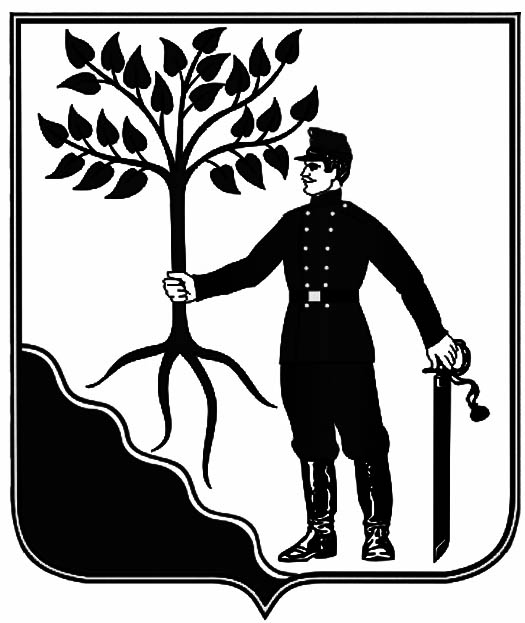 АДМИНИСТРАЦИЯАДМИНИСТРАЦИЯНОВОКУБАНСКОГО ГОРОДСКОГО ПОСЕЛЕНИЯНОВОКУБАНСКОГО ГОРОДСКОГО ПОСЕЛЕНИЯНОВОКУБАНСКОГО  РАЙОНАНОВОКУБАНСКОГО  РАЙОНАПОСТАНОВЛЕНИЕПОСТАНОВЛЕНИЕот  14.03.2022 г.№ 234г. Новокубанскг. НовокубанскИнформационный бюллетень «Вестник Новокубанского городского поселения Новокубанского района»Адрес редакции-издателя:352235, Краснодарский край, Новокубанский район, г. Новокубанск, ул. Первомайская, 128.Главный редактор  А. Е. ВорожкоНомер подписан к печати 14.03.2022 в 10-00Тираж 30 экземпляровДата выхода бюллетеня 14.03.2022Распространяется бесплатно